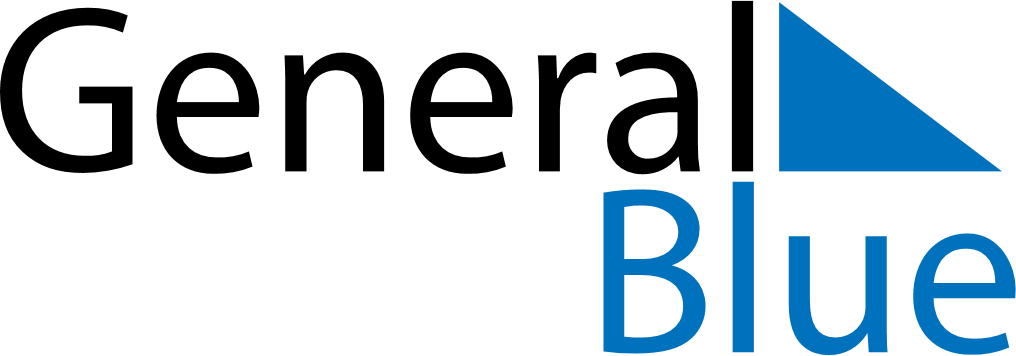 Weekly CalendarFebruary 16, 2026 - February 22, 2026MondayFeb 16TuesdayFeb 17WednesdayFeb 18ThursdayFeb 19FridayFeb 20SaturdayFeb 21SundayFeb 22